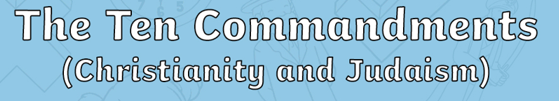 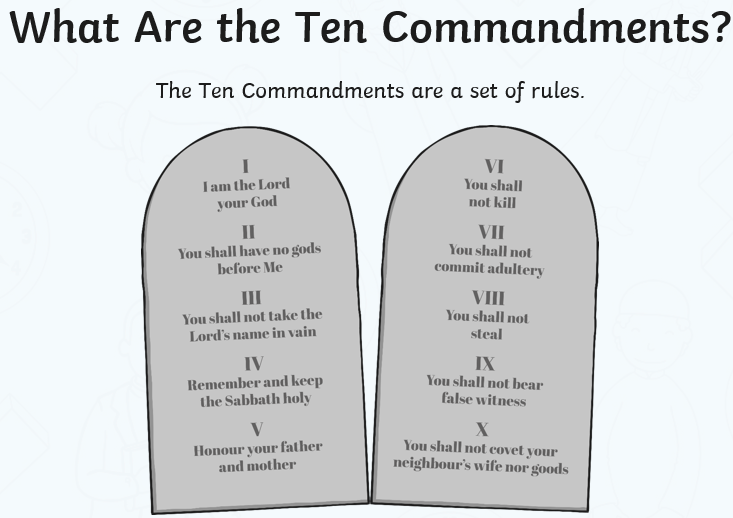 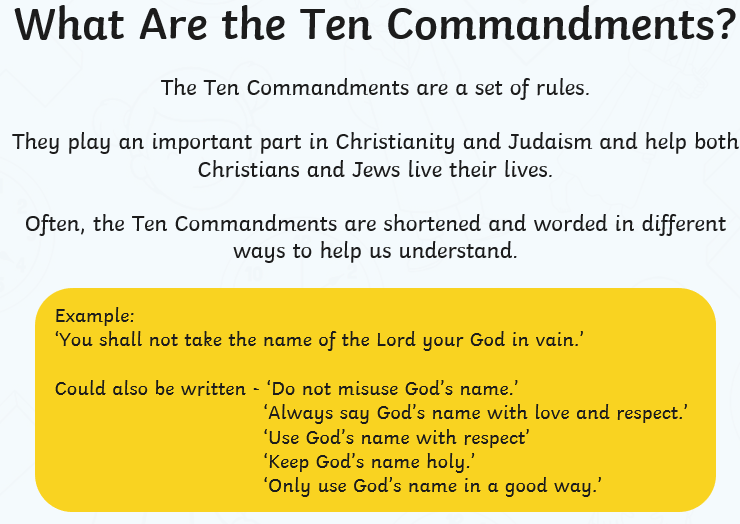 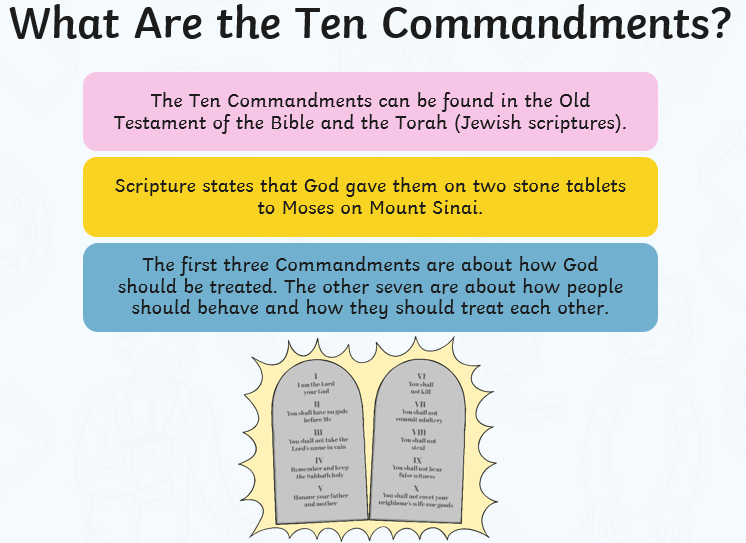 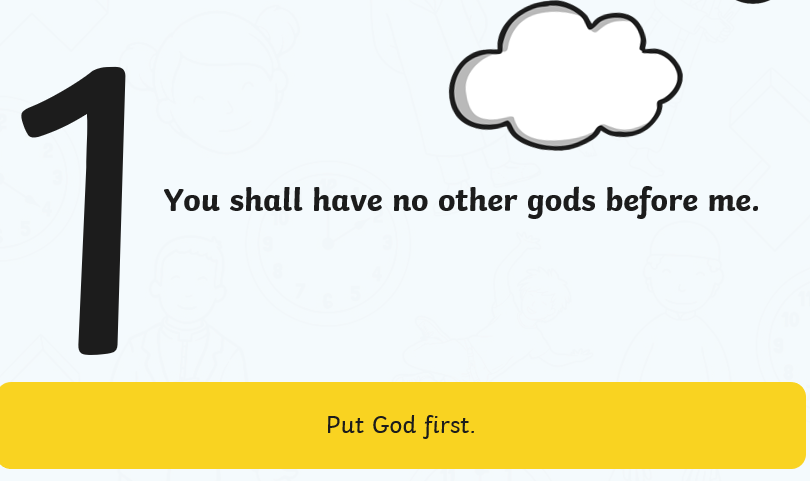 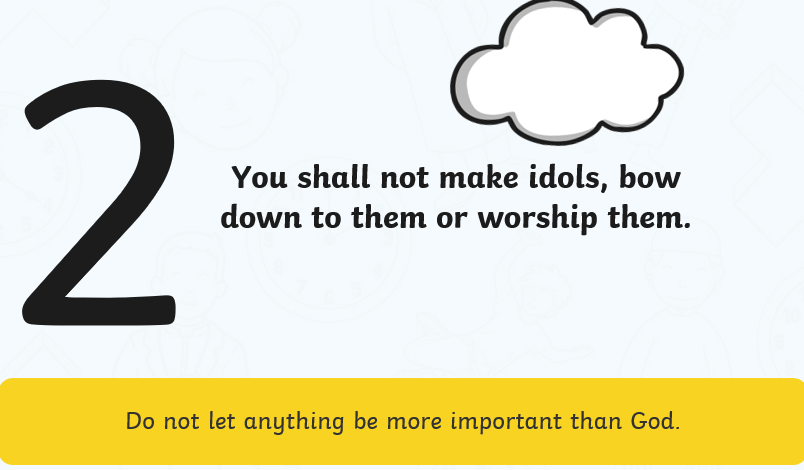 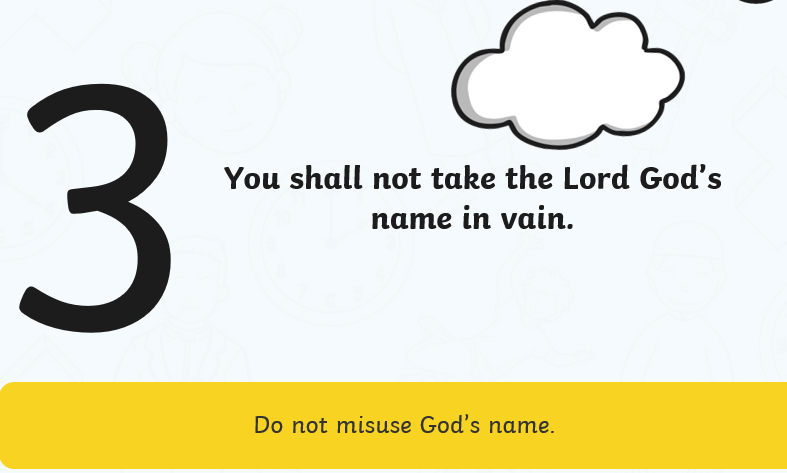 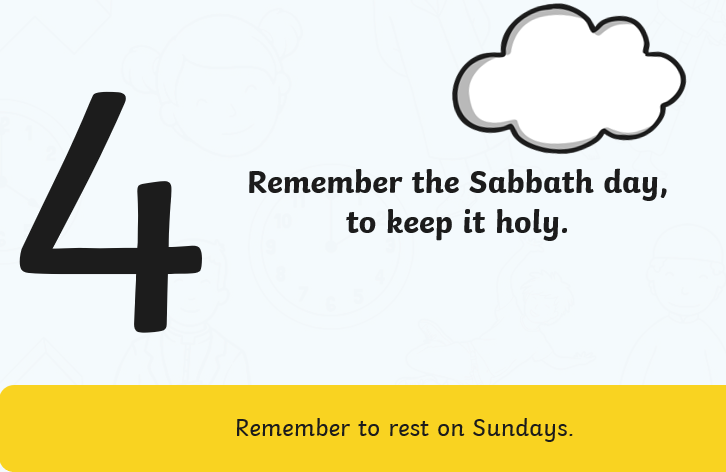 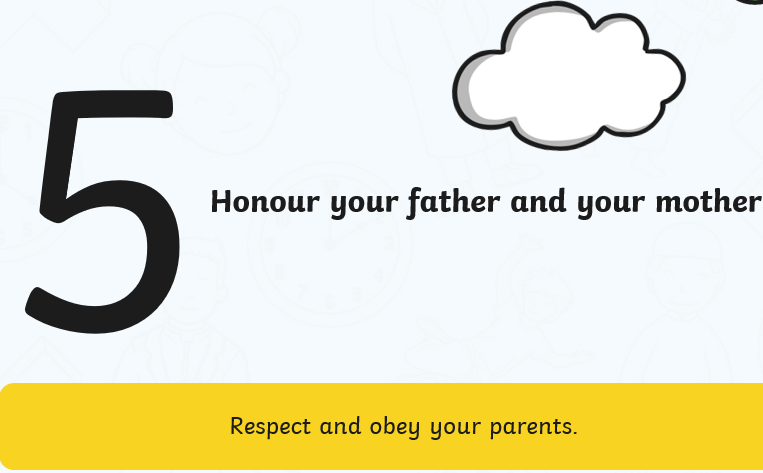 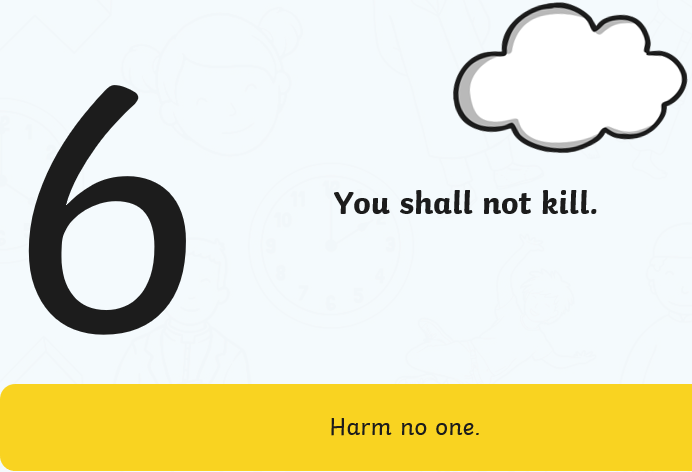 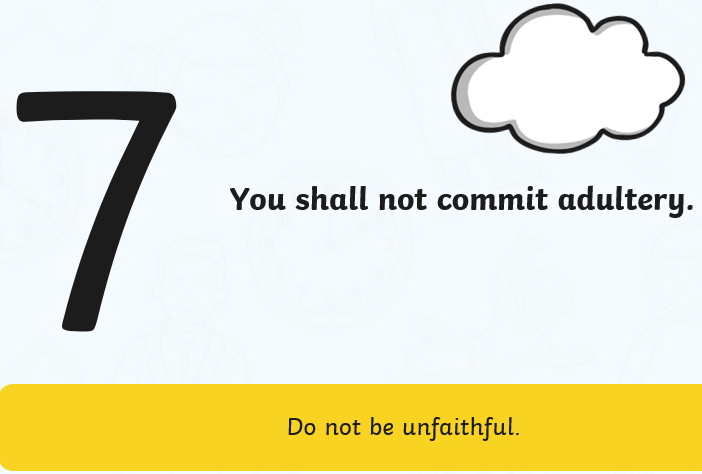 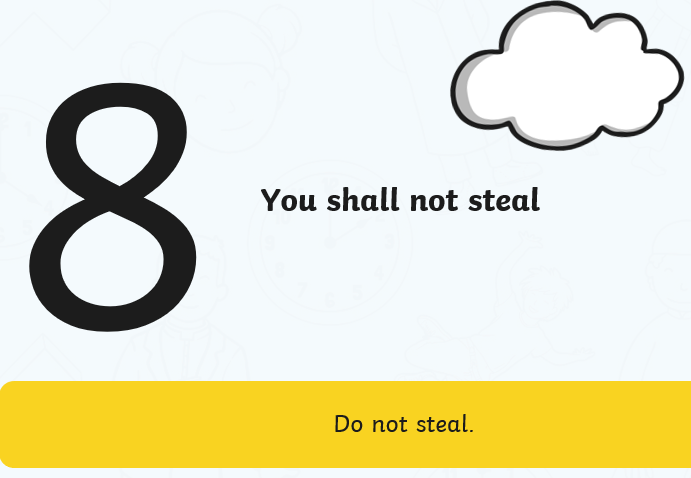 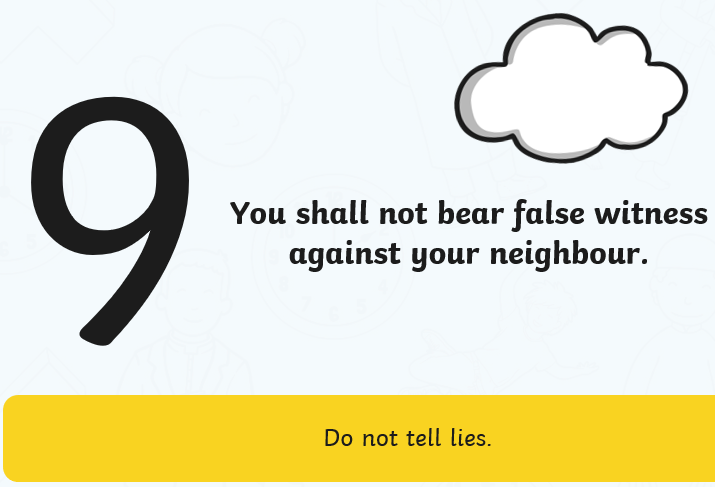 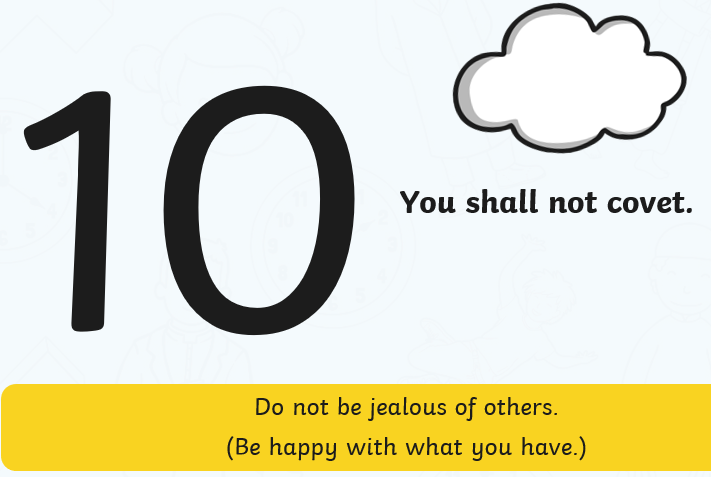 Task: Now cut out the 10 Commandments (or rewrite them on little pieces of paper) and arrange them in order of importance, then explain to your parents why did you choose that particular order. Would your parents choose the same order of importance as yours?